关于苏里格气田分公司危险废物处置情况的公示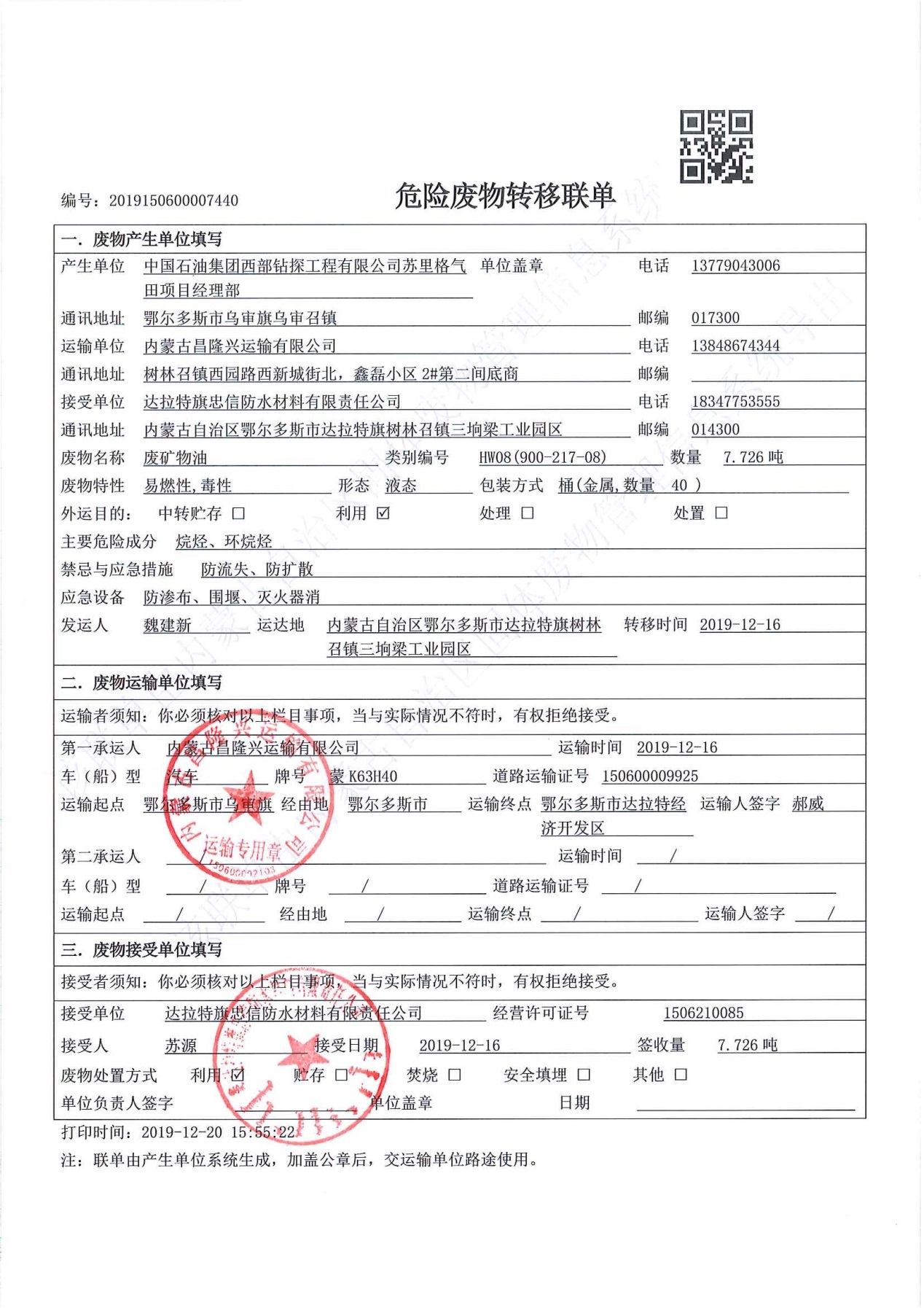 